Markets and Reliability CommitteeThe Chase Center on the Riverfront, Wilmington, DEAugust 25, 20169:30 a.m. – 3:00 p.m. EPTAdministration (9:30-9:35)Welcome, announcements and Anti-trust and Code of Conduct announcement – Mr. Dave AndersEndorsements/Approvals (9:35-10:10)Draft Minutes (9:35-9:40)Approve minutes of the July 28, 2016 meeting of the Markets and Reliability Committee (MRC).PJM Manuals (9:40-10:10)Mr. Ron DeLoach will present proposed revisions to Manual 3A: Energy Management System (EMS) Model Updates and Quality Assurance (QA) regarding administrative and modeling process updates. The committee will be asked to endorse these proposed revisions.Mr. Tong Zhao will present proposed revisions to changes to Manual 11: Energy & Ancillary Services Market Operations as part of the periodic review process.  The committee will be asked to endorse these proposed revisions.  Mr. Tom Hauske will present proposed revisions to Manual 12: Balancing Operations regarding administrative and conforming updates.  The committee will be asked to endorse these proposed revisions.  Mr. David Schweizer will present proposed revisions to Manual 14D: Generator Operational Requirements including updates to the unit cold weather testing process and the clarification of VAR-001 exception criteria.  The committee will be asked to endorse these proposed revisions.Mr. Phil D’Antonio will present proposed revisions to Manual 37: Reliability Coordination as part of the manual’s periodic review.  The committee will be asked to endorse these proposed revisions.First Readings (10:10-12:30)Release of Capacity in 17/18 Delivery Year 3rd Incremental Auction (10:10-10:40)Mr. Jeff Bastian will review the proposal and continue discussion in response to the reporting directive in FERC Docket ER16-532 concerning the release of annual capacity in the 2017/2018 Delivery Year 3rd Incremental Auction related to excess capacity procured in the Capacity Performance Transition Incremental Auction.  The committee will be asked to endorse the proposal at a future meeting.Manual 15: Cost Development Guidelines (10:40-11:10)Mr. Jeff Schmitt will discuss proposed revisions to Manual 15: Cost Development Guidelines developed as part of the periodic review process.  The committee will be asked to endorse these proposed revisions at its next meeting.  Mr. Jeff Schmitt will also discuss proposed revisions to Manual 15: Cost Development Guidelines regarding fuel cost policies.  The committee will be asked to endorse these proposed revisions at its next meeting contingent upon FERC approval of PJM’s related compliance filing.Metering Task Force (MTF) (11:10-11:30)Ms. Nancy Huang and Mr. Ryan Nice will discuss MTF activities, including the proposed solution package to the PJM Manual Metering Requirements Review and Update issue.   Mr. Ryan Nice, PJM, will present associated proposed revisions to Manual 1: Control Center and Data Exchange Requirements.  The committee will be asked to endorse these proposed revisions at its next meeting.Planning Committee Charter (11:30-11:40)Ms. Bridgid Cummings will present a proposed update to the Planning Committee Charter.  The updates are administrative updates only.  The committee will be asked to endorse these proposed revisions at its next meeting.PJM Capacity Problem Statement / Issue Charge (11:40-12:00)Mr. Ed Tatum, American Municipal Power will present a problem statement / issue charge regarding PJM Capacity.  The committee will be asked to approve the proposed problem statement / issue charge at its next meeting.PJM Manuals (12:00-12:30)Mr.  Mike Herman will present proposed revisions to Manual 14B: PJM Region Transmission Planning Process and 14C: Generation & Transmission Interconnection Facility Construction related to the new equipment energization process.  The committee will be asked to endorse these proposed revisions at its next meeting.Mr. Ron DeLoach will present proposed revisions to Manual 3A: Energy Management System (EMS) Model Updates and Quality Assurance (QA) including a new appendix defining a process checklist for energizing new equipment. The committee will be asked to endorse these proposed revisions at its next meeting.  Mr. Herman will present proposed revisions to Manual 14B: PJM Region Transmission Planning Process related to winter temperature ratings. The committee will be asked to endorse these proposed revisions at its next meeting.Informational Updates (12:30-12:40)Special Protection Scheme (SPS) Removal (12:30-12:40)Mr. Alan Englemann, Commonwealth Edison, will discuss removal of the Cordova Energy Venter SPS..Author: D. A. AndersAntitrust:You may not discuss any topics that violate, or that might appear to violate, the antitrust laws including but not limited to agreements between or among competitors regarding prices, bid and offer practices, availability of service, product design, terms of sale, division of markets, allocation of customers or any other activity that might unreasonably restrain competition.  If any of these items are discussed the chair will re-direct the conversation.  If the conversation still persists, parties will be asked to leave the meeting or the meeting will be adjourned.Code of Conduct:As a mandatory condition of attendance at today's meeting, attendees agree to adhere to the PJM Code of Conduct as detailed in PJM Manual M-34 section 4.5, including, but not limited to, participants' responsibilities and rules regarding the dissemination of meeting discussion and materials.Public Meetings/Media Participation: Unless otherwise noted, PJM stakeholder meetings are open to the public and to members of the media. Members of the media are asked to announce their attendance at all PJM stakeholder meetings at the beginning of the meeting or at the point they join a meeting already in progress. Members of the Media are reminded that speakers at PJM meetings cannot be quoted without explicit permission from the speaker. PJM Members are reminded that "detailed transcriptional meeting notes" and white board notes from "brainstorming sessions" shall not be disseminated. Stakeholders are also not allowed to create audio, video or online recordings of PJM meetings.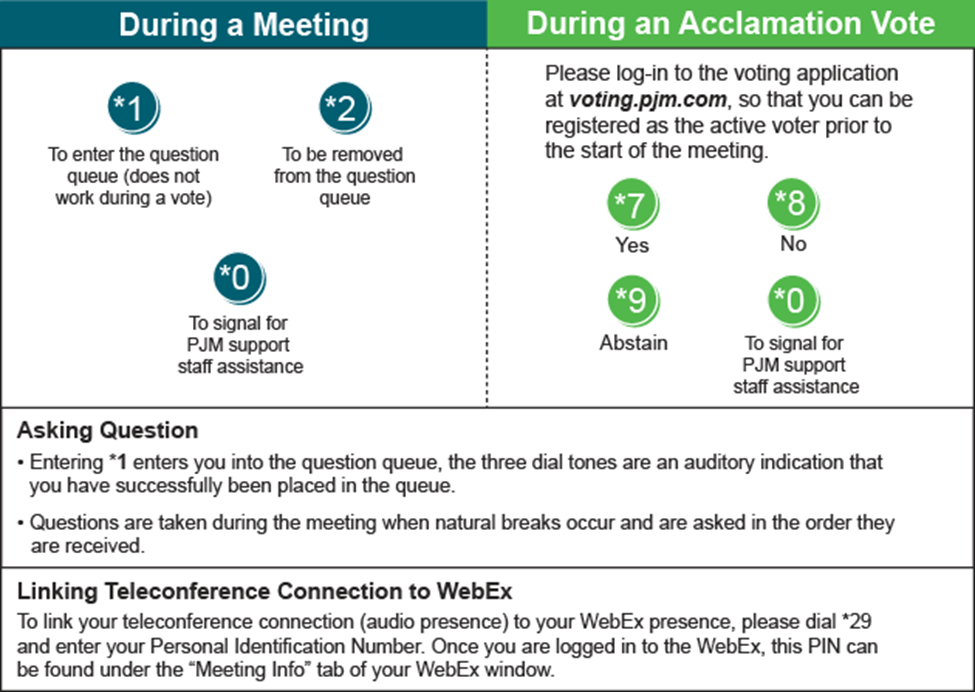 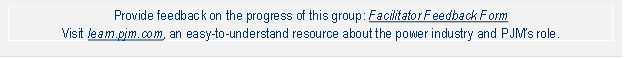 Future Agenda Items (12:40)Future Meeting DatesSeptember 29, 20169:00 a.m.Wilmington, DEOctober 27, 20169:00 a.m.Wilmington, DENovember 17, 20169:00 a.m.Wilmington, DEDecember 22, 20169:00 a.m.Wilmington, DE